Practice1.  Complete the following phrases with the proper word.is your key.I see your passport, please?here, please.Look at the phrases. Four of them ARE NOT suitable for welcoming guests. Cross them out.Good evening, how may I help you? It’s good to see you again, Mr. Jones! Hello, what do you want?Your name?It’s nice to see you again, Mrs. Black! Wait a moment.Good afternoon, sir, do you have a reservation with us? Back again, Mr. Smith?Good evening, Mr. Williams. How nice to see you again! Enjoy your stay with us, Mrs. Black!Read the conversation and fill in the gaps with the following words:I’d like a room for the night.Do you have a reservation?No, I don’t.| Thank you very much.|                           your stay.Complete the following dialogues.Write the receptionist’s part of the conversation. Then compare your dialogues with the Key at the end of the Unit.Dialogue 1: Fulfilling a Special RequestGuest: Good evening, my name’s Johnson. I have a room booked for tonight.Receptionist:Guest: Yes. Do you have a room with a balcony?Receptionist:Guest: Well, I’d like a room that doesn’t overlook the street, please.Receptionist:Guest: That sounds fine.Receptionist:Guest: I’m going to pay by Visa. Here’s my card.Receptionist:Dialogue 2: Extending StayReceptionist:Guest: Well, I would like to extend my stay for another night if I can.Receptionist:Guest: Yes, 810. Is there a problem?Receptionist:Guest: I don’t mind moving to a different room if necessary.Receptionist:Guest: That’s right. Thanks very much.Write Registration Instructions for desk agents in the form of DOs and DON’Ts:First of all determine the guest’s reservation status. Ask the guest if he or she has a reservation. If yes, find out reservation number.2.3.4.5.Make up indirect questions from the following sentences. Begin your questions with: Could you please tell me : : :When did Mr. Smith arrive?How long are you going to stay?How will you be settling your account?Do you have any special requests?Where’s the post office?Is breakfast included into room rate?Are safe deposit boxes available?Turn the following statements into tag questions by adding a question tag.You have no booking, : : :The room isn’t ready yet, : : :You are settling your account by credit card, : : :You’ll be using our mobile phone, : : :There isn’t a signature, : : :You’ll be arriving at 5, : : :You stayed with us before, : : :You haven’t yet signed it, : : :You don’t know your departure date, : : :You have no baggage, : : :writingUse the details from the fax, letter and telex reservations in Unit 1 and act out the conversation at check in.Make up dialogues that might take place in the following situations. Follow the registration steps given in the introductory text.a It’s 9.30 in the evening. A guest would like a single room for this evening. He has no reservation. There is a single room. It costs 130 euros. Give the guest his key card and key. The room number is 201. The porter will take the guest to his room. Fill in the registration card given bellow.Registration Card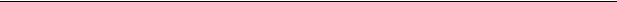 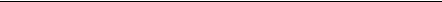 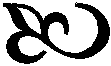 It’s morning. A guest and his wife decided to stay one more night. If it’s not possible, they’ll leave today. They would like to do shopping, so they ask the receptionist if it is possible to leave their luggage in the room till 6.00 this evening. The porter can look after the luggage.Mr. and Mrs. Wilson are in the process of checking in. They have two young children with them. They want to know if they can have beds set up in their room for the children. The receptionist says that it is possible, he will ask the housekeeper to take care of it immediately.Mr and Mrs. Brown are checking in. In your country, when guests register in the hotel it is necessary to collect their passports. This is not the custom in the Browns’ country, and they don’t want to give their passports. The receptionist tactfully informs them that it is a necessary procedure and that the passports will be returned on the following day.record  sign  surname  address  show  sign  confirming  me  fillrecord  sign  surname  address  show  sign  confirming  me  fillrecord  sign  surname  address  show  sign  confirming  me  fillrecord  sign  surname  address  show  sign  confirming  me  fillrecord  sign  surname  address  show  sign  confirming  me  fillrecord  sign  surname  address  show  sign  confirming  me  fillrecord  sign  surname  address  show  sign  confirming  me  fillrecord  sign  surname  address  show  sign  confirming  me  fillrecord  sign  surname  address  show  sign  confirming  me  fillrecord  sign  surname  address  show  sign  confirming  me  fillrecord  sign  surname  address  show  sign  confirming  me  fillrecord  sign  surname  address  show  sign  confirming  me  fillrecord  sign  surname  address  show  sign  confirming  me  fillreservation  placereservation  placereservation  placereservation  placereservation  placeregister  here  may  callregister  here  may  callregister  here  may  callregister  here  may  callregister  here  may  callregister  here  may  callregister  here  may  callidentification|Would you like toWould you like toWould you like toWould you like to, please?, please?|Do you have a letter or a telexDo you have a letter or a telexDo you have a letter or a telexDo you have a letter or a telexDo you have a letter or a telexDo you have a letter or a telexDo you have a letter or a telexDo you have a letter or a telexyour reservation?|Could youin this form, please?in this form, please?in this form, please?in this form, please?in this form, please?in this form, please?| Who made the| Who made the| Who made the??| Put your home| Put your home| Put your home| Put your homeon the bottom line.on the bottom line.on the bottom line.on the bottom line.on the bottom line.|Would you likeWould you liketo get you a room in another hotel?|Could youyour name, please?your name, please?|Put your date of birth and, next to it, put yourPut your date of birth and, next to it, put yourPut your date of birth and, next to it, put yourPut your date of birth and, next to it, put yourPut your date of birth and, next to it, put yourPut your date of birth and, next to it, put yourPut your date of birth and, next to it, put yourPut your date of birth and, next to it, put yourof birth.|The porter willyou to your room.you to your room.you to your room.you to your room.you to your room.|I’m sorry, but I haven’t got anyI’m sorry, but I haven’t got anyI’m sorry, but I haven’t got anyI’m sorry, but I haven’t got anyI’m sorry, but I haven’t got anyof your reservation.of your reservation.of your reservation.| Have you got any| Have you got any| Have you got any??|Would you like me toWould you like me toanother hotel?|Put youron the first line, and then your name.on the first line, and then your name.signrequireelevatorporterimprintregistrationaccountluggagepreferenceenjoycheckcitizen|Do you have aDo you have aDo you have aDo you have aDo you have aDo you have afor a twin or a single room?for a twin or a single room?for a twin or a single room?for a twin or a single room?for a twin or a single room?for a twin or a single room?for a twin or a single room?for a twin or a single room?for a twin or a single room?for a twin or a single room?for a twin or a single room?|Single, please.Single, please.Single, please.Single, please.Single, please.Single, please.|OK. You are in room 430. How will you be settling yourOK. You are in room 430. How will you be settling yourOK. You are in room 430. How will you be settling yourOK. You are in room 430. How will you be settling yourOK. You are in room 430. How will you be settling yourOK. You are in room 430. How will you be settling yourOK. You are in room 430. How will you be settling yourOK. You are in room 430. How will you be settling yourOK. You are in room 430. How will you be settling yourOK. You are in room 430. How will you be settling yourOK. You are in room 430. How will you be settling yourOK. You are in room 430. How will you be settling yourOK. You are in room 430. How will you be settling yourOK. You are in room 430. How will you be settling yourOK. You are in room 430. How will you be settling yourOK. You are in room 430. How will you be settling yourOK. You are in room 430. How will you be settling yourOK. You are in room 430. How will you be settling yourOK. You are in room 430. How will you be settling your?| By Visa Card.| By Visa Card.| By Visa Card.| By Visa Card.| By Visa Card.| By Visa Card.| By Visa Card.| May I take an| May I take an| May I take an| May I take an| May I take an| May I take anof your Visa card?of your Visa card?of your Visa card?of your Visa card?of your Visa card?| Here you are.| Here you are.| Here you are.| Here you are.| Here you are.| Here you are.| Here you are.|Thank you. Because you are not a BritishThank you. Because you are not a BritishThank you. Because you are not a BritishThank you. Because you are not a BritishThank you. Because you are not a BritishThank you. Because you are not a BritishThank you. Because you are not a BritishThank you. Because you are not a BritishThank you. Because you are not a BritishThank you. Because you are not a BritishThank you. Because you are not a BritishThank you. Because you are not a BritishThank you. Because you are not a BritishThank you. Because you are not a BritishI’llI’llyour passport in order to complete theyour passport in order to complete theyour passport in order to complete theyour passport in order to complete theyour passport in order to complete theyour passport in order to complete theyour passport in order to complete theyour passport in order to complete theyour passport in order to complete theyour passport in order to complete theyour passport in order to complete theyour passport in order to complete the..|Here it is.Here it is.Here it is.Here it is.Here it is.Here it is.|This is your registration card. Can youThis is your registration card. Can youThis is your registration card. Can youThis is your registration card. Can youThis is your registration card. Can youThis is your registration card. Can youThis is your registration card. Can youThis is your registration card. Can youThis is your registration card. Can youThis is your registration card. Can youThis is your registration card. Can youThis is your registration card. Can youThis is your registration card. Can youthrough the detailsthrough the detailsthrough the detailsthrough the detailsthrough the detailsthrough the detailsandandhere, please?here, please?here, please?here, please?here, please?here, please?here, please?here, please?| O.K.| O.K.| O.K.| O.K.| O.K.| O.K.| O.K.|Thank you. Here’s your credit card, passport and here’s your key. It’sThank you. Here’s your credit card, passport and here’s your key. It’sThank you. Here’s your credit card, passport and here’s your key. It’sThank you. Here’s your credit card, passport and here’s your key. It’sThank you. Here’s your credit card, passport and here’s your key. It’sThank you. Here’s your credit card, passport and here’s your key. It’sThank you. Here’s your credit card, passport and here’s your key. It’sThank you. Here’s your credit card, passport and here’s your key. It’sThank you. Here’s your credit card, passport and here’s your key. It’sThank you. Here’s your credit card, passport and here’s your key. It’sThank you. Here’s your credit card, passport and here’s your key. It’sThank you. Here’s your credit card, passport and here’s your key. It’sThank you. Here’s your credit card, passport and here’s your key. It’sThank you. Here’s your credit card, passport and here’s your key. It’sThank you. Here’s your credit card, passport and here’s your key. It’sThank you. Here’s your credit card, passport and here’s your key. It’sThank you. Here’s your credit card, passport and here’s your key. It’sThank you. Here’s your credit card, passport and here’s your key. It’sThank you. Here’s your credit card, passport and here’s your key. It’sThank you. Here’s your credit card, passport and here’s your key. It’sThank you. Here’s your credit card, passport and here’s your key. It’sThank you. Here’s your credit card, passport and here’s your key. It’sThank you. Here’s your credit card, passport and here’s your key. It’sroom 430 on the fourth floor. Theroom 430 on the fourth floor. Theroom 430 on the fourth floor. Theroom 430 on the fourth floor. Theroom 430 on the fourth floor. Theroom 430 on the fourth floor. Theroom 430 on the fourth floor. Theroom 430 on the fourth floor. Theroom 430 on the fourth floor. Theroom 430 on the fourth floor. Theroom 430 on the fourth floor. Theis on the right. If youis on the right. If youis on the right. If youis on the right. If youis on the right. If youis on the right. If youis on the right. If youis on the right. If youjust tell thejust tell thejust tell thejust tell theyour room number, he’ll follow you with theyour room number, he’ll follow you with theyour room number, he’ll follow you with theyour room number, he’ll follow you with theyour room number, he’ll follow you with theyour room number, he’ll follow you with theyour room number, he’ll follow you with theyour room number, he’ll follow you with theyour room number, he’ll follow you with theyour room number, he’ll follow you with theyour room number, he’ll follow you with theyour room number, he’ll follow you with theyour room number, he’ll follow you with theyour room number, he’ll follow you with theyour room number, he’ll follow you with the..ROOMNAMERATERESV. IDRESV. IDADDRESSARRIVALARRIVALARRIVALARRIVALARRIVALETAETAETAFLIGHTFLIGHTFLIGHTADDRESSARRIVALARRIVALARRIVALARRIVALARRIVALETAETAETAFLIGHTFLIGHTFLIGHTGROUPDEPARTUREDEPARTUREDEPARTUREDEPARTUREDEPARTURERATERATERATERATEPERS.CLERK INITIALSADULTCHDRN.CHDRN.CHDRN.RESV. CLERKRESV. CLERKRESV. CLERKRESV. CLERKRESV. DATERESV. DATERESV. DATERESV. DATERESV. DATECLERK INITIALSREGISTRATIONREGISTRATIONFOR SAFE KEEPING OF MONEY, JEWELRY AND OTHER VALUABLESFOR SAFE KEEPING OF MONEY, JEWELRY AND OTHER VALUABLESFOR SAFE KEEPING OF MONEY, JEWELRY AND OTHER VALUABLESFOR SAFE KEEPING OF MONEY, JEWELRY AND OTHER VALUABLESFOR SAFE KEEPING OF MONEY, JEWELRY AND OTHER VALUABLESFOR SAFE KEEPING OF MONEY, JEWELRY AND OTHER VALUABLESFOR SAFE KEEPING OF MONEY, JEWELRY AND OTHER VALUABLESINDIVIDUAL SAFE DEPOSIT BOXES ARE PROVIDED AT THE FRONTINDIVIDUAL SAFE DEPOSIT BOXES ARE PROVIDED AT THE FRONTINDIVIDUAL SAFE DEPOSIT BOXES ARE PROVIDED AT THE FRONTINDIVIDUAL SAFE DEPOSIT BOXES ARE PROVIDED AT THE FRONTINDIVIDUAL SAFE DEPOSIT BOXES ARE PROVIDED AT THE FRONTINDIVIDUAL SAFE DEPOSIT BOXES ARE PROVIDED AT THE FRONTINDIVIDUAL SAFE DEPOSIT BOXES ARE PROVIDED AT THE FRONTHOTELHOTELTYPETYPENR-ROOMNR-ROOMNR-ROOMNIGHTSNIGHTSINDIVIDUAL SAFE DEPOSIT BOXES ARE PROVIDED AT THE FRONTINDIVIDUAL SAFE DEPOSIT BOXES ARE PROVIDED AT THE FRONTINDIVIDUAL SAFE DEPOSIT BOXES ARE PROVIDED AT THE FRONTINDIVIDUAL SAFE DEPOSIT BOXES ARE PROVIDED AT THE FRONTINDIVIDUAL SAFE DEPOSIT BOXES ARE PROVIDED AT THE FRONTINDIVIDUAL SAFE DEPOSIT BOXES ARE PROVIDED AT THE FRONTINDIVIDUAL SAFE DEPOSIT BOXES ARE PROVIDED AT THE FRONTDESK AT NO CHARGE. THE SPRINGFIELD INN WILL NOT BE LIABLEDESK AT NO CHARGE. THE SPRINGFIELD INN WILL NOT BE LIABLEDESK AT NO CHARGE. THE SPRINGFIELD INN WILL NOT BE LIABLEDESK AT NO CHARGE. THE SPRINGFIELD INN WILL NOT BE LIABLEDESK AT NO CHARGE. THE SPRINGFIELD INN WILL NOT BE LIABLEDESK AT NO CHARGE. THE SPRINGFIELD INN WILL NOT BE LIABLEDESK AT NO CHARGE. THE SPRINGFIELD INN WILL NOT BE LIABLEFOR ANY ITEMS NOT SECURED IN THIS MANNER.FOR ANY ITEMS NOT SECURED IN THIS MANNER.FOR ANY ITEMS NOT SECURED IN THIS MANNER.FOR ANY ITEMS NOT SECURED IN THIS MANNER.FOR ANY ITEMS NOT SECURED IN THIS MANNER.FOR ANY ITEMS NOT SECURED IN THIS MANNER.GUEST’SROOM DESCRIPTIONROOM DESCRIPTIONROOM DESCRIPTIONROOM DESCRIPTIONROOM DESCRIPTIONROOM DESCRIPTIONROOM DESCRIPTIONROOM DESCRIPTIONROOM DESCRIPTIONROOM DESCRIPTIONGUEST’SSIGNATUREHOME ADDRESSDEPOSITDEPOSITDEPOSITDEPOSITDEPOSITDEPOSITCITYSTATESTATEZIPSPECIAL SERVICESSPECIAL SERVICESSPECIAL SERVICESSPECIAL SERVICESSPECIAL SERVICESDR. LIC. #STATESpringfield InnSpringfield InnSpringfield InnSpringfield InnSpringfield InnSpringfield InnSpringfield InnSpringfield InnSpringfield InnSpringfield InnD.O.S.SpringfieldSpringfieldSpringfieldSpringfieldSpringfieldSpringfieldSpringfieldSpringfieldMETHOD OF PAYMENTMETHOD OF PAYMENTAMERICAN EXPRESSAMERICAN EXPRESSCASHCASHDINERS CLUBDINERS CLUBCHECKS. Creyts Rd. at I-496S. Creyts Rd. at I-496S. Creyts Rd. at I-496S. Creyts Rd. at I-496S. Creyts Rd. at I-496S. Creyts Rd. at I-496S. Creyts Rd. at I-496AMERICAN EXPRESSAMERICAN EXPRESSCASHCASHDINERS CLUBDINERS CLUBCHECKSpringfield, MI 48917Springfield, MI 48917Springfield, MI 48917Springfield, MI 48917Springfield, MI 48917Springfield, MI 48917Springfield, MI 48917VISACARTE BLANCHECARTE BLANCHEMASTER CARDMASTER CARDSpringfield, MI 48917Springfield, MI 48917Springfield, MI 48917Springfield, MI 48917Springfield, MI 48917Springfield, MI 48917Springfield, MI 48917VISACARTE BLANCHECARTE BLANCHEMASTER CARDMASTER CARD95093 (4-82)95093 (4-82)95093 (4-82)95093 (4-82)95093 (4-82)95093 (4-82)